Тендерні та інші оголошенняТендерне оголошення – Закупівля послуг звукорежисера в рамках реалізації Проєкту «Спецпроєкт 12» /Договір про надання гранту ІСАР Єднання  № 001-USINFO/15-08 від 20.08.2021/ КИЇВ, УКРАЇНА 01 жовтня 2021 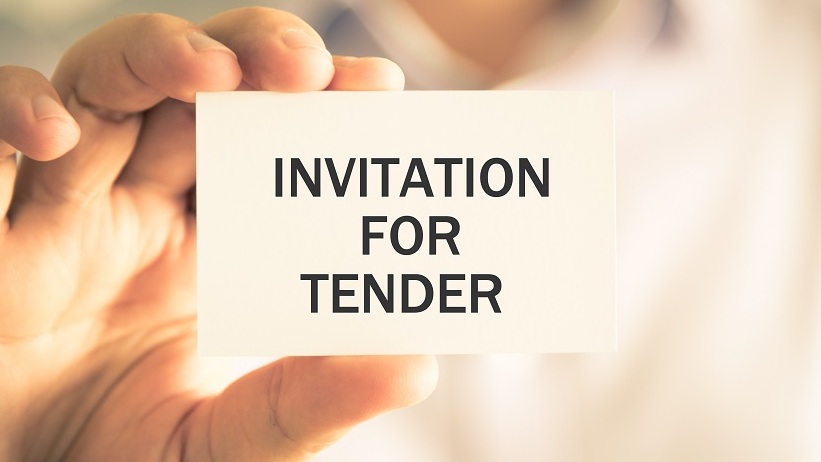 Громадська організація «Творче об’єднання «ВАВИЛОН 13» оголошує тендерну закупівлю послуг звукорежисера під час зйомок Проєкту «Спецпроєкт 12» за підтримки ІСАР Єднання. Предмет послуг: робота звукорежисера під час реалізації Спецпроекту "12" – цикл короткометражних документальних фільмів, подкастів, інтерв'ю, про волонтерські, благодійні ОГС. Результатом роботи звукорежисера повинен стати якісний монтаж, зведення звуку та робота в звуко-студії під час виробництва циклу з 12 документальних коротко/середньо- метражних фільмів хронометражем у 12-25 хвилин, створення циклу з 12 подкастів у форматі коротких 30-хвилинних розмов (інтерв’ю) з представниками вибраних ОГС. Очікуваний термін надання послуг: 24 знімальні дні (8 годинна зміна) під час виробництва 12-ти серій (короткометражних фільмів) проєкту, у період з жовтня 2021 року по лютий 2023 року. Тендерні пропозиції (у сканованому вигляді) необхідно надсилати на електронну адресу 3kokotliar@gmail.com з темою листа «Тендерна пропозиція «звукорежисер» Проєкт «Спецпроєкт 12» до 11:00 09 жовтня 2021 року за київським часом.Будь-які запитання щодо тендеру повинні бути надіслані до 14:00 07 жовтня 2021 року (київський час) на електронну скриньку 3kokotliar@gmail.com з темою листа: QUESTIONS_Тендерне оголошення – Закупівля послуг звукорежисера.Критерії відповідності  • фізична особа, фізична особа-підприємець або юридична особа, зареєстрована відповідно до законодавства України, і яка має право надавати вказані послуги;       •   щонайменше 2 роки попереднього досвіду роботи звукорежисером/ або надання послуг з монтажу, зведення звуку, роботи у студії звукозапису у сфері кіновиробничої практики, зокрема володіння наступними навичками, вміннями та знаннями: здійснення підбору необхідного обладнання для надання послуг, вміння експлуатувати обладнання, збір розведеного чистового звуку, монтаж та чистка чистового звуку (діалоги+шуми), запис закадрового тексту, Пошук/Запис  та монтаж фонових шумів (Ambience), Пошук та монтаж синхронних шумів (з баз ефектів) (Sound Design), Пошук реквізиту та запис синхронних шумів (Foley Recording), Аналіз чистового матеріалу на наявність браку, виписка діалогів для тонування (ADR List), запис акторів в студії – тонування (ADR recording), Аналіз чистового матеріалу, виписка по монтажу синхронних та несинхрон.шумів (EDL), зведення матеріалу, контроль за якісним і точним виконанням мовних і музичних текстів, чистотою і ритмом музичного звучання, виконання інших обов’язків та функцій, що виконують звукорежисери під час надання вищезазначених послуг згідно із звичайною практикою кіновиробництва, виконання вказівок режисера-постановника.Документи, які необхідно подати для участі у тендері:Реєстраційні документи (скановані копії оригіналів українською мовою);Тендерна пропозиція (за зразком, що додається до тендерного оголошення, у сканованому вигляді), у якій описано:а) пропозиція щодо вартості послуг /ціни за одиницю/;b) опис професійного досвіду ключових людських ресурсів, які будуть залучені для надання вказаних послуг;c) відповідність учасника кваліфікаційним критеріям, зокрема підтвердження наявності в учасника працівників відповідної кваліфікації, які мають необхідні знання та досвід.  Всі документи мають бути подані українською мовою.